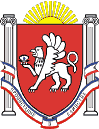 Новоандреевский сельский совет Симферопольского районаРеспублики Крым39-я сессия  1 созываРЕШЕНИЕ с. Новоандреевка	                                      № 67/16                                                    30.12.2016г.		В соответствии Бюджетным Кодексом Российской Федерации, Федеральным законом Российской Федерации от 06.10.2003 №131-ФЗ "Об общих принципах организации местного самоуправления в Российской Федерации", Законом Республики Крым от 21.08.2014 №54-ЗРК «Об основах местного самоуправления в Республике Крым», Постановлением Совета министров Республики Крым от 26 сентября 2014 года №362 «О предельных нормативах формирования расходов на оплату труда депутатов, выборных должностных лиц местного самоуправления, муниципальных служащих в Республике Крым» 	Новоандреевский сельский совет РЕШИЛ:Внести изменения в Положение об оплате труда выборного должностного лица Новоандреевского сельского поселения, председателя Новоандреевского сельского совета - главы администрации Новоандреевского сельского поселения» утвержденное решением 23 сессии 01 созыва № 122/15 от 30.10.2015г. изложив Приложение 1 к «Положению об оплате труда выборного должностного лица Новоандреевского сельского поселения - Председателя Новоандреевского сельского совета - главы администрации Новоандреевского сельского поселения Симферопольского района Республики Крым»  изложив его в новой редакции (согласно приложению).2.	Обнародовать настоящее решение на портале Правительства Республики Крым на странице муниципального образования Симферопольский район (simfmo.rk.gov.ru) на вкладке Новоандреевское сельское поселение, и на официальном сайте Новоандреевского сельского поселения (новоандреевка.рф), а также разместить настоящее решение на информационном стенде администрации Новоандреевского сельского поселения (первый этаж здания администрации Новоандреевского сельского поселения, расположенного по адресу: Симферопольский р-н., с. Новоандреевка, ул. Победы 36),3.	Решение вступает в силу с 01.01.2017 года.ПредседательНовоандреевского сельского совета – глава администрации Новоандреевского сельского поселения			    	      		В.Ю. ВайсбейнПриложение 1 к Положению об оплате труда выборного должностного лица Новоандреевского сельского поселения  Председателя Новоандреевского сельского совета - главы администрации Новоандреевского сельского поселенияСимферопольского района Республики Крым(в редакции решения 39 сессии Новоандреевского сельского советаСимферопольского района Республики Крым№67/16 от 30.12.2016г.Размер ежемесячного денежного содержанияПредседателя Новоандреевского сельского совета-главы администрации Новоандреевского сельского поселенияПредседательНовоандреевского сельского совета – глава администрации Новоандреевского сельского поселения			    	                   В.Ю. Вайсбейн№п/пНаименование должностей муниципальных служащихПредельный размер(руб)1 Председатель Новоандреевского сельского совета -глава администрации Новоандреевского сельского поселения40 504 